Podręczniki do religii w Szkole Podstawowej obowiązujące 
w roku szkolnym 2021/2022.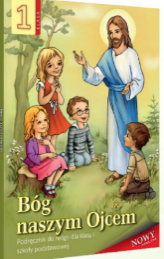 Klasa I SPStanisław Łabendowicz ,   BÓG NASZYM OJCEM, podręcznik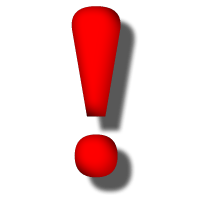 Nr programu AZ-1-01/18 Nr podręcznika AZ-11-01/18-RA-1/20 Imprimatur: L. dz. 925/11, Radom,2020 r. Podręcznik NOWY w sprzedaży od 2020 r.Klasa II SP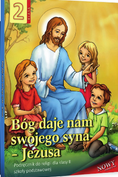 Stanisław Łabendowicz ,   Bóg daje nam swego Syna Jezusa, podręcznik + ćwiczenie Podręcznik i ćwiczenie NOWE w sprzedaży od sierpnia 2021 r.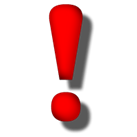 Numer programu  AZ-1-01/18 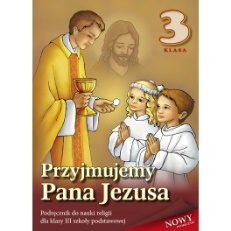 Klasa III SPStanisław Łabendowicz ,   Przyjmujemy Pana Jezusa, podręcznik + ćwiczenieNr programu AZ-1-01/10 nr podręcznika RA-13-01/10-RA-1/14 Imprimatur: L. dz. 752/14, Radom, 11 lipca 2014r.Klasa IV SP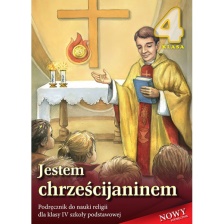 Stanisław Łabendowicz ,   Jestem chrześcijaninem, podręcznik + ćwiczenieNr programu AZ-2-01/10 Nr podręcznika AZ-21-01/10-RA-1/13 Imprimatur: L. dz. 894/12, Radom 14 czerwca 2012 r.Klasa V SP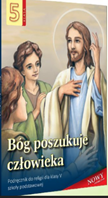  Stanisław Łabendowicz, Bóg poszukuje człowieka, podręcznik + ćwiczenie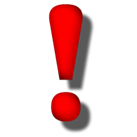 Nr programu AZ-11-01/18-RA-1/20 do podręcznika nr AZ-1-01/18 imprimatur L.dz. 768/13, Radom, 2020 r. Podręcznik i ćwiczenie NOWE w sprzedaży od 2020 r.Klasa VI SP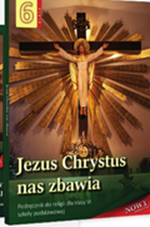 Stanisław Łabendowicz, JEZUS CHRYSTUS NAS ZBAWIA, podręcznik + ćwiczenie Podręcznik i ćwiczenie NOWE w sprzedaży od sierpnia 2021 r.Nr programu  AZ-3-01/10 Klasa VII SP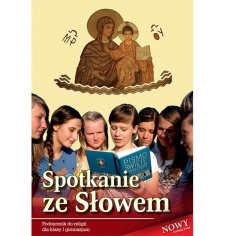 Stanisław Łabendowicz,  Spotkanie ze Słowem, podręcznik + ćwiczenie Nr programu AZ-3-01/10 Nr podręcznika AZ-31-01/10-RA-6/13 Imprimatur: L.dz. 846/11, Radom, 5 lipca 2013 r.
Klasa VIII SP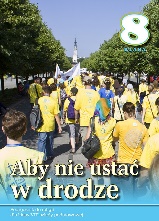    Stanisław Łabendowicz, Aby nie ustać w drodze, podręcznik + ćwiczenie Nr programu AZ-3-01/10 Nr podręcznika AZ-32-01/10-RA-10/13 Imprimatur: L.dz. 846/11, Radom, 5 lipca 2013 r.Klasa „0” SP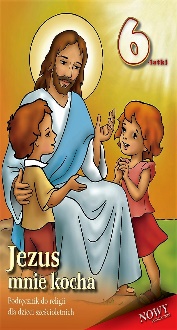 Stanisław Łabendowicz, JEZUS MNIE KOCHA, podręcznik, Nr programu AZ-0-03/2, Nr podręcznika AZ-03-03/2-0, Imprimatur: L. dz. 485/16, Radom, 17 maja 2016 r.„5 - latki”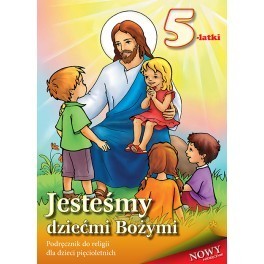 Stanisław Łabendowicz, JESTEŚMY DZIEĆMI BOŻYMI, podręcznik,   Nr programu AZ-0-01/10 Nr podręcznika AZ-03-01/10-RA-1/11 Imprimatur: L. dz. 895/11, Radom 14 lipca 2011 r.„3 i 4 - latki”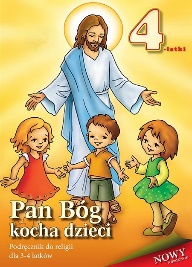 Stanisław Łabendowicz, PAN BÓG KOCHA DZIECI, podręcznik,   Nr programu AZ-0-01/10 Nr podręcznika AZ-01-01/10-RA-2/12 Imprimatur:L. dz. 767/12, Radom, 31 maja 2012 r.